Dear Parent/Guardians,We are excited to announce that we will be using D2L Portfolio to capture student learning this year. This tool allows us to upload images, video and audio into secure and private Portfolios for each student. Some of the great features of Portfolio are;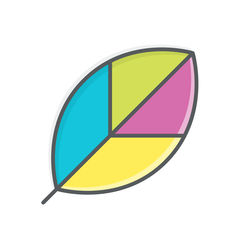 Each student will have their own Portfolio that only they can viewStudents will be able to access all artifacts from previous yearsStudents/Teachers can comment on artifactsUsername and Password Protected Licensed and Supported by the Ministry of OntarioTo Access Student Portfolios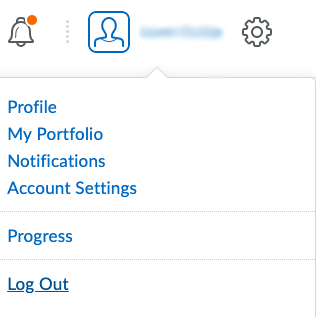 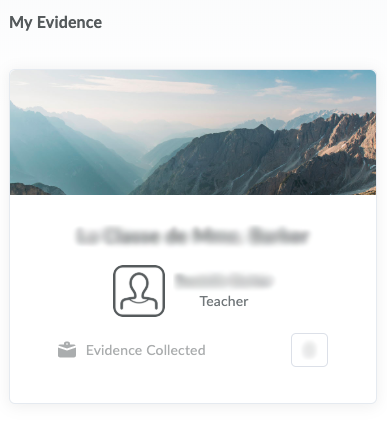 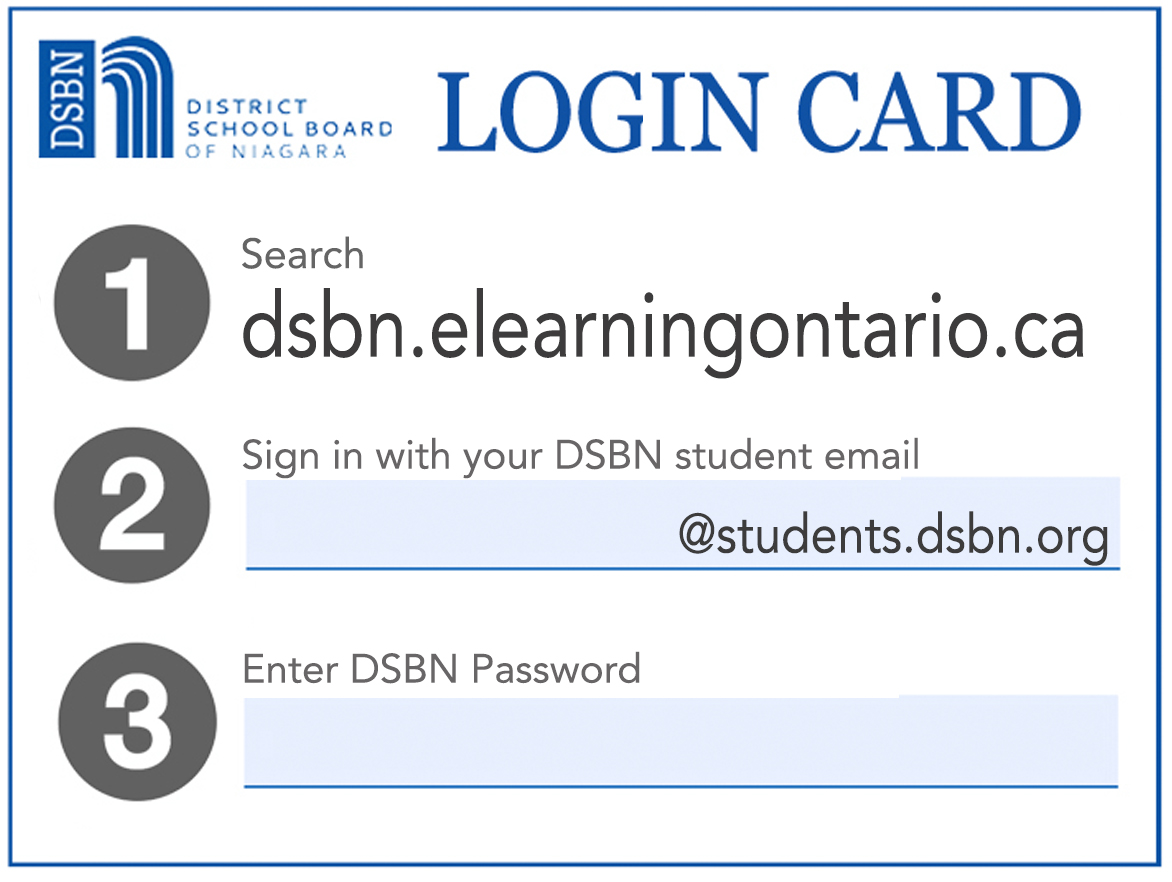 We hope that you enjoy exploring these Portfolios together. They are a great way to keep your informed about their learning.  Please feel free to contact me if you have any questions.See you online!Go to dsbn.elearningontario.caLog in using DSBN Email and PasswordIn Top Right corner of pageclick on student’s name, then My PortfolioSelect Student’s Class(Current year or previous years below)